Application for Believer's Bridge  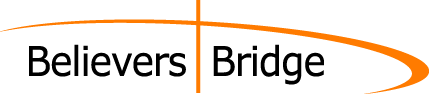 Applicant InformationDate of birth: __________________		Date available: _________________
Current occupation: ____________________________________________________________________________________________
Marital Status:  ____________________________________________________________________________________________
		(single, married, widowed, separated, divorced, remarried)If divorced, when?  ____________________________________________________________________________________________If you are married/engaged, is your spouse/fiancé in agreement with your decision to work at Believer's Bridge? 

____________________________EducationPersonalAre you a Christian?  Please explain how you know:  (attach a separate page if needed)
____________________________________________________________________________________________

____________________________________________________________________________________________

____________________________________________________________________________________________

____________________________________________________________________________________________
Do you attend a church on a regular basis?  If so, please give the name and address:
____________________________________________________________________________________________

____________________________________________________________________________________________

Please list any ministry experiences or positions you have worked in:  (attach a separate page if needed)____________________________________________________________________________________________

____________________________________________________________________________________________

____________________________________________________________________________________________

____________________________________________________________________________________________

Please list any overseas experience, including mission trips, teaching positions, etc. you have done: (attach a separate page if needed):____________________________________________________________________________________________

____________________________________________________________________________________________

____________________________________________________________________________________________

____________________________________________________________________________________________


Please describe your past and present spiritual journey with God (attach a separate page if needed):____________________________________________________________________________________________

____________________________________________________________________________________________

____________________________________________________________________________________________

____________________________________________________________________________________________ Work Why do you want to work at Believer's Bridge?  If needed, are you willing to go through the growing pains of learning, working together, and all that comes with a company's growth?  (attach a separate sheet if needed)____________________________________________________________________________________________

____________________________________________________________________________________________

____________________________________________________________________________________________

____________________________________________________________________________________________
Please list any work experience that relates to the field of work you are applying for (attach a separate sheet if needed):____________________________________________________________________________________________

____________________________________________________________________________________________

____________________________________________________________________________________________

____________________________________________________________________________________________Legalities/ OtherDisclaimer and SignatureI certify that my answers are true and complete to the best of my knowledge. If this application leads to employment, I understand that false or misleading information in my application or interview may result in my release.Believer's Bridge is an equal opportunity employer, and conducts hiring without regard to race, color, ancestry, national origin, citizenship, age, sex, marital status, veteran, current or future military status, physical or mental disability, genetic information, parental status, or disability of an otherwise qualified individual.  Believer's Bridge will make reasonable accommodation in the application process. In addition to being a non-profit corporation, Believer's Bridge is also a faith based religious organization. As a faith based religious organization pursuant to the Civil Rights Act of 1964, Section 702 (42 U.S.C. @200e), Believer's Bridge has the right to and does only hire candidates who agree with our Statement of Faith.  
Believer’s Bridge’s Statement of Faith:We believe the Scriptures of the Old and New Testaments are verbally inspired of God, inerrant in the original writings, and are the final authority in all matters of belief and practice. (Matthew 5:18; John 17:17; II Timothy 3:16-17; II Peter 1:19-21)We believe in one God, Creator of all things, eternally existing in the three co-equal persons of the Trinity: Father, Son, and Holy Spirit.  (John 10:30; Colossians 2:9; Titus 3:5; John 17:20-23)We believe that the Lord Jesus Christ, without relinquishing His eternal deity, became a man, being conceived by the Holy Spirit and born of the Virgin Mary. We believe that the Lord Jesus Christ died on the cross as a perfect and complete sacrifice in our stead and for our sins, according to the Scriptures. He bodily arose from the dead, and ascended into heaven where He is now as our High Priest, Intercessor, and Advocate at the right hand of God.  (Mark 14:61-62; John 1:1-3, 14, 29, 5:18, 8:58, 10:30; II Corinthians 5:21)We believe that the Holy Spirit is a person of the Trinity, possessing all the attributes of deity, who seeks to glorify Jesus Christ. To the unbelieving world, He works to convict and convince of sin, righteousness and judgment. To the believer at salvation, He regenerates, baptizes and seals the believer as a member of the Body of Christ, and comes to indwell him permanently. To the believer in his walk, He guides, equips, instructs, fills, illuminates and empowers for godly living and service.  (John 14:16-17, 26, 15:26-27, 16:7-15; Romans 8:9, 14; I Corinthians 2:10-11, 6:11, 19, 12:4-13)We believe that Man is the special creation of God, Who made him in His own image. We believe that due to the sin of Adam and Eve, as well as through the commission of personal sins, all mankind has incurred the judgment of physical death and spiritual death, which is separation from God for eternity. We believe that all human beings are born with a sinful nature and, as a result, become sinners in need of a Savior.  (Genesis 1:26-28, 2:7, 18-24, 3:1-24, 9:6; Romans 1:18, 3:10, 23, 5:1; Ephesians 2:1-3)We believe that salvation is the free gift of God available for anyone who receives the gift by a personal act of faith in the atoning death of Jesus Christ and His bodily resurrection from the dead. The finished work of Christ provides the only ground of justification and salvation for those who believe. We believe that those who have been redeemed are kept eternally secure through the power of God.  (John 1:11-13, 3:16, 5:24, 10:28-30, 14:6; Romans 3:23-26, 5:8, 6:23, 10:9-10; Ephesians 2:8-10; Titus 3:5; Ephesians 1:13-14, 4:30)We believe in the reality and personality of angels, both good and fallen, including Satan, the great enemy of God and man, whose opposition is ever increasing but whose ultimate doom is sure.  (Psalm 103:21; Isaiah 14:12-14; Hebrews 1:14; Revelation 12:7-9; Revelation 20:10)We believe in the personal and bodily return of our Lord Jesus Christ for His bride, the Church, and that the hope of His imminent appearing has a vital bearing on the personal life and service of the believer.  (I Corinthians 15:51-53 I Thessalonians 4:15-17; Titus 2:11-13; Revelation 3:10)We believe in the bodily resurrection of the just and the unjust, the unending blessing of the saved and the unending punishment of the lost.  (Daniel 12:2; Luke 16:22-23, 23:43; II Corinthians 5:8; Philippians 3:10, 11, 21; Revelation 20:11-15)We believe that the Church universal is composed of all people, regardless of organizational affiliation, who have been saved by grace through faith in Christ and are therefore united together as the body of Christ, of which He is the Head. We believe that the local church is a body of believers in Christ who have joined together for the worship of God, for edification through the Word of God, for prayer, fellowship, the proclamation of the gospel, and observance of the ordinances of Baptism and the Lord’s Supper.  (Acts 2:46-47; I Corinthians 12:13; Colossians 1:18; Ephesians 4:11-12; I Timothy 3:1-13; Hebrews 10:25)I agree with Believer’s Bridge’s Statement of Faith___________________________________________________		_____________________Handwritten or Digital Signature						DateAttach
PhotoFull Name:Date:LastFirstM.I.Address:Street AddressApartment/Unit #CityStateZIP CodePhone:EmailPosition Applied for:High School:Address:From:To:Did you graduate?YESNODiploma::College:Address:From:To:Did you graduate?YESNODegree:Other:Address:From:To:Did you graduate?YESNODegree:Do you have any lawsuits or judgments against you?
YESNO
Have you been convicted or pled no-contest in a court of law? *
YESNO
Do you speak other languages?  Which ones and how well?YESNO
______________________________________________
(Basic, Intermediate, Proficient)

*If there has been any criminal activity in your past, please explain on a separate sheet of paper.

Are you willing to submit to a background and reference check provided by Believer’s Bridge?
YESNOSignature:Date: